								   T.C.						DOKUZ EYLÜL ÜNİVERSİTESİ						  DEVLET KONSERVATUVARI         Yönetim Kurulu KararıToplantı Tarihi: 05.08.2016							                 Toplantı Sayısı: 15Konservatuvar Yönetim Kurulu 05.08.2016 tarihinde saat 11.00’de Okul Müdürü Prof. Şeniz DURU Başkanlığında toplandı. Gündem aşağıdaki gibi belirlendi, maddelerin görüşülmesine geçildi.GÜNDEM:1- Geçen toplantı kararlarının okunup imzalanması.2- 2016 - 2017 Eğitim - Öğretim yılı Güz dönemi lisans kayıt yenileme tarihleri hakkında.3- 2016 - 2017 Eğitim - Öğretim yılı Güz dönemi lisans yatay geçiş komisyonunun müracaatları değerlendirmesi hakkında.4- 2016 - 2017 Eğitim - Öğretim yılı Güz dönemi lisans yatay geçiş komisyonunun müracaatları değerlendirmesi hakkında.5- Devlet Konservatuvarı Sahne Sanatları Bale Anasanat Dalı’nda 2016 - 2017 Eğitim - Öğretim yılında saat ücretli Öğretim Görevlisi olarak görev almak isteyen Banu DAĞCIOĞLU TÜRKELİ’nin dilekçesi hakkında.6- Devlet Konservatuvarı Sahne Sanatları Opera Anasanat Dalı’nda 2016 - 2017 Eğitim - Öğretim yılında saat ücretli Öğretim Görevlisi olarak görev almak isteyen Gürol TONBUL’un dilekçesi hakkında.7- 2015 - 2016 Eğitim - Öğretim Yılı Güz dönemi lisans mezunlarının diplomaları hakkında.8- Devlet Konservatuvarı Döner Sermaye İşletmesi kapsamında 01 – 15 Ağustos 2016 tarihleri arasında hafta içi 17.30 – 22.00 saatleri arası ve hafta sonları Devlet Konservatuvarı’nda düzenlenen Şan Hazırlık Kursu’ndan elde edilen brüt gelirin dağılımı hakkında.9- 12 Ağustos 2016 tarihli Türk - Yunan Gençlik Orkestrası’nın yazısına istinaden, Yaylı Çalgılar Anasanat Dalı, Keman Sanat Dalı Lisans 2. Sınıf öğrencisi Beliz Coşkun’un 25 Ağustos 2016 - 08 Eylül 2016 tarihlerinde Türk – Yunan Gençlik Orkestrası’na katılması hakkında.10- 2015 - 2016 Öğretim yılı bahar dönemi lisans devresi mezunlarının belirlenmesi hakkında.11- Devlet Konservatuvarı Müdürü Prof. Şeniz DURU, 14/09/2016 - 19/09/2016 tarihleri arasında Polonya’da düzenlenecek olan “Avrupa Konservatuvarlar Birliği Uluslararası İlişkiler Koordinasyonu Yıllık Toplantısı”nda izlenimci/katılımcı olarak görevlendirilmesi hakkında.12- Devlet Konservatuvarı Öğretim Üyelerinden Doç. Linet ŞAUL’un 13/09/2016-19/09/2016 tarihleri arasında Polonya’da düzenlenecek olan “Avrupa Konservatuvarlar Birliği Uluslararası İlişkiler Koordinasyonu Yıllık Toplantısı” nda izlenimci/katılımcı olarak görevlendirilmesi hakkında.Karar 1- Geçen toplantı kararları imzalandı.Karar 2- 2016 - 2017 Eğitim - Öğretim yılı Güz dönemi lisans kayıt yenileme tarihleri hakkında görüşüldü.Görüşmeler sonunda; 2016 - 2017 Eğitim - Öğretim yılı Güz dönemi Lisans kayıt yenileme tarihleri 05 Eylül – 9 Eylül 2016, ekle/bırak tarihleri ise 19 Eylül- 21 Eylül 2016 olarak oy birliği ile kabul edilmiştir.Karar 3- 2016 - 2017 Eğitim - Öğretim yılı Güz dönemi lisans yatay geçiş komisyonunun müracaatları değerlendirmesi hakkında görüşüldü.Görüşmeler sonunda; 2016 - 2017 Eğitim - Öğretim yılı Güz dönemi Yatay Geçiş Komisyonu Afyon Kocatepe Üniversitesi Devlet Konservatuvarı Opera Anasanat Dalı Opera Sanat Dalı Lisans 3. sınıf öğrencisi Canan TEZCAN’ın Öğretim ve Sınav Uygulama Esaslarının 15. Maddesinin 3. Fıkrası göz önünde bulundurulduğundan yatay geçiş talebinin uygun görülmemesi oy birliği ile kabul edilmiştir.Karar 4- 2016 - 2017 Eğitim - Öğretim yılı Güz dönemi lisans yatay geçiş komisyonunun müracaatları değerlendirmesi hakkında görüşüldü.Görüşmeler sonunda; 2016 - 2017 Eğitim - Öğretim yılı Güz dönemi Yatay Geçiş Komisyonu Anadolu Üniversitesi Devlet Konservatuvarı Piyano Anasanat Dalı Piyano Sanat Dalı Lisans 3. sınıf öğrencisi Ceren ESKİCİ’nin yatay geçiş talebi oy birliği ile kabul edilmiştir.Karar 5- Devlet Konservatuvarı Sahne Sanatları Bale Anasanat Dalı’nda 2016 - 2017 Eğitim - Öğretim yılında saat ücretli Öğretim Görevlisi olarak görev almak isteyen Banu DAĞCIOĞLU TÜRKELİ’nin dilekçesi hakkında görüşüldü.Görüşmeler sonunda; Banu DAĞCIOĞLU TÜRKELİ’nin Sahne Sanatları Bale Anasanat Dalı’nda 2547 sayılı Kanunun 31. Maddesine göre saat ücretli Öğretim Görevlisi olarak görev almasına oybirliği ile karar verildi.Karar 6- Devlet Konservatuvarı Sahne Sanatları Opera Anasanat Dalı’nda 2016 - 2017 Eğitim - Öğretim Yılında saat ücretli Öğretim Görevlisi olarak görev almak isteyen Gürol TONBUL’un dilekçesi hakkında görüşüldü.Görüşmeler sonunda; Gürol TONBUL’un Sahne Sanatları Opera Anasanat Dalı’nda 2547 sayılı Kanunun 31. Maddesine göre saat ücretli Öğretim Görevlisi olarak görev almasına oybirliği ile karar verildi.Karar 7- 2015 - 2016 Eğitim - Öğretim Yılı Güz dönemi lisans mezunlarının diplomaları hakkında görüşüldü.Görüşmeler sonunda; 2015 - 2016 Eğitim - Öğretim Yılı Güz dönemi lisans mezunlarının 16.02.2016 tarihli 4 karar sayılı Yönetim Kurulu’nda belirtilen mezuniyet notu değiştiğinden diplomalarının iptali ve yeniden basılması oy birliği ile kabul edilmiştir.2015- 2016 GÜZ DÖNEMİ MEZUNLARADI SOYADI		BÖLÜMÜ	MEZ. NOTU	MEZ. TARİHİ	MEZ. DÖNEMİBURAK YAŞIL		KEMAN	81,60		16.02.2016	GÜZCAN BALÇIK		KEMAN	88,32		16.02.2016	GÜZALAZ ABANA		VİYOLA	89,29		16.02.2016	GÜZELİFNAZ URŞAN	OPERA		80,28		16.02.2016	GÜZPELİN YANYATAN	OPERA		76,18		16.02.2016	GÜZDORUK ÇEBİ		PİYANO	79,90		16.02.2016	GÜZKarar 8- Devlet Konservatuvarı Döner Sermaye İşletmesi kapsamında 01 – 15 Ağustos 2016 tarihleri arasında hafta içi 17.30 – 22.00 saatleri arası ve hafta sonları Devlet Konservatuvarı’nda düzenlenen Şan Hazırlık Kursu’ndan elde edilen brüt gelirin dağılımı hakkında görüşüldü.Görüşmeler sonunda; Dokuz Eylül Üniversitesi Döner Sermaye İşletmesinin 22. Birimi olan Devlet Konservatuvarı Döner Sermaye İşletmesi kapsamında yürütülen kurs hizmetlerine ilişkin 2016 Ağustos % 8 KDV hariç 3.089,33.-TL gelirlerin dağılımı;  "Yükseköğretim Kurumlarında Döner Sermaye Gelirlerinden Yapılacak Ek Ödemenin Dağıtılmasında Uygulanacak Usul ve Esaslara İlişkin Yönetmelik" in 4 üncü maddesinin (4) numaralı bendi ile 6. maddesinin 2. numaralı bendi uyarınca ek ödeme ve 2547 sayılı Yükseköğretim Kanununun 58 inci maddesinin (b) fıkrası uyarınca kurum ihtiyacı olan mal ve hizmetlerin temini ile her türlü bakım, onarım, bina yapımı için yasal kesintilerin yapılması gerekmektedir.Uygulamanın yukarıda alınan kararlar doğrultusunda yapılmasına ve konunun Rektörlük Makamına arzına oy birliği ile karar verildi.Karar 9- 12 Ağustos 2016 tarihli Türk - Yunan Gençlik Orkestrası’nın yazısına istinaden, Yaylı Çalgılar Anasanat Dalı, Keman Sanat Dalı Lisans 2. Sınıf öğrencisi Beliz Coşkun’un 25 Ağustos 2016 - 08 Eylül 2016 tarihlerinde Türk – Yunan Gençlik Orkestrası’na katılması hakkında görüşüldü.Görüşmeler sonunda; 12 Ağustos 2016 tarihli Türk – Yunan Gençlik Orkestrası’nın yazısına istinaden, Yaylı Çalgılar Anasanat Dalı, Keman Sanat Dalı Lisans 2. Sınıf öğrencisi Beliz Coşkun’un 25 Ağustos 2016 – 08 Eylül 2016 tarihlerinde Türk – Yunan Gençlik Orkestrası’na katılması oy birliği ile kabul edilmiştir.Karar 10- 2015 - 2016 Öğretim yılı bahar dönemi lisans devresi mezunlarının belirlenmesi hakkında görüşüldü.Görüşmeler sonunda; 2015 - 2016 Öğretim yılı bahar dönemi lisans devresi mezunları ekli listede belirlenmiş olup oy birliği ile kabul edilmiştir.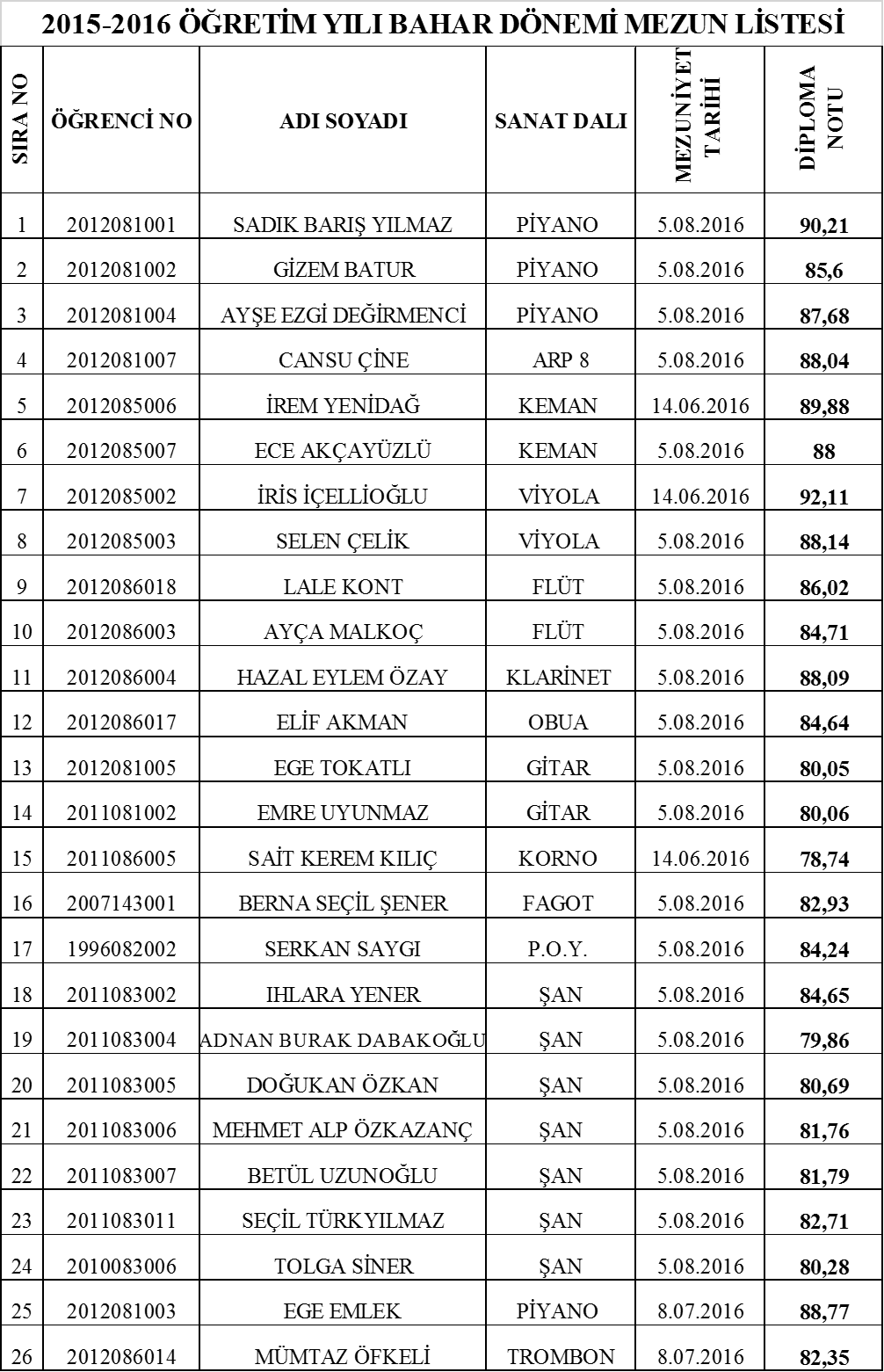 Karar 11- Devlet Konservatuvarı Müdürü Prof. Şeniz DURU, 14/09/2016 - 19/09/2016 tarihleri arasında Polonya’da düzenlenecek olan  “Avrupa Konservatuvarlar Birliği Uluslararası İlişkiler Koordinasyonu Yıllık Toplantısı”nda izlenimci/katılımcı olarak görevlendirilmesine ilişkin görüşüldü. Görüşmeler sonunda; Prof. Şeniz DURU’nun, 14/09/2016 - 19/09/2016 tarihleri arasında Polonya’da düzenlenecek olan  “Avrupa Konservatuvarlar Birliği Uluslararası İlişkiler Koordinasyonu Yıllık Toplantısı”nda izlenimci/katılımcı olarak 2547 Sayılı Yasa’nın 39 maddesi 1. fıkrası uyarınca yol dahil (uçakla) yolluklu-yevmiyeli olarak görevlendirilmesine, giderlerinin bütçemizin 38.13.00.01/09.4.1.00/2/03.03.03.01 no.lu harcama kaleminden karşılanmasına, gereği için Rektörlük Makamına sunulmasına oy birliği ile karar verildi.Karar 12- Devlet Konservatuvarı Öğretim Üyelerinden Doç. Linet ŞAUL’un 13/09/2016-19/09/2016 tarihleri arasında Polonya’da düzenlenecek olan  “Avrupa Konservatuvarlar Birliği Uluslararası İlişkiler Koordinasyonu Yıllık Toplantısı” nda izlenimci/katılımcı olarak görevlendirilmesine ilişkin görüşüldü. Görüşmeler sonunda; Doç. Linet ŞAUL’un 13/09/2016-19/09/2016 tarihleri arasında Polonya’da düzenlenecek olan  “Avrupa Konservatuvarlar Birliği Uluslararası İlişkiler Koordinasyonu Yıllık Toplantısı” nda izlenimci/katılımcı olarak 2547 Sayılı Yasa’nın 39 maddesi 1. fıkrası uyarınca, yol dahil, (uçakla) yolluklu-yevmiyeli –katılım ücretli (katılım ücreti: 210 Euro) olarak görevlendirilmesine, giderlerinin bütçemizin 38.13.00.01/09.4.1.00/2/03.03.03.01 no.lu harcama kaleminden karşılanmasına, gereği için Rektörlük Makamına sunulmasına oy birliği ile karar verildi.Prof. Şeniz DURU					                      		          Müdür      Doç. Ebru GÜNER CANBEY             Yrd. Doç. M. Alper KAZANCIOĞLU             Prof. Ümit İŞGÖRÜR	 Müdür Yardımcısı	                                Müdür Yardımcısı			             Üye   Doç. Zibelhan DAĞDELEN                          Doç. Ece SÖZER              		         Erbay METİN                              Üye      			                            Üye	               	     	    Yüksekokul Sekreteri											           RAPORTÖR 